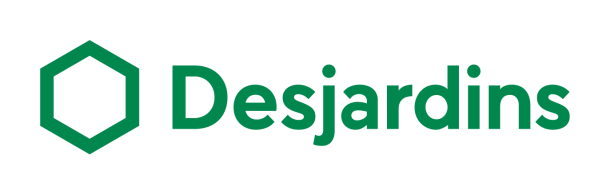 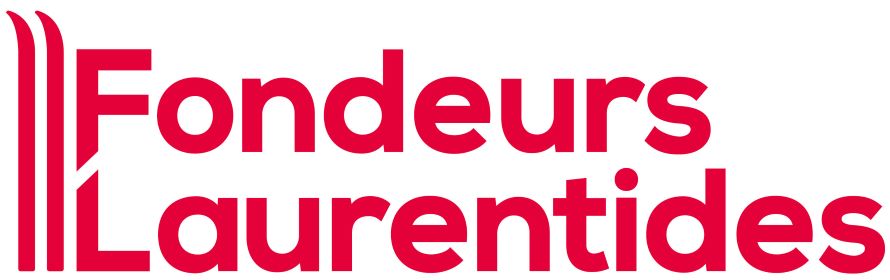 Communiqué de pressePour publication immédiateCompte rendu de la 2e étape de la Coupe des Fondeurs de skiUn autre record de participation en perspective !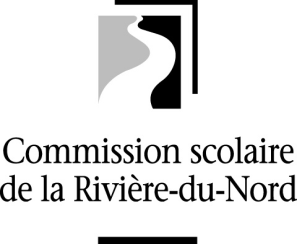 C’est sous un magnifique soleil qu’a eu lieu la deuxième étape de la Coupe des Fondeurs de ski de fond le 1 février dernier sur les sentiers des Fondeurs du centre Notre-Dame à St-Jérôme. Plus de 615 participants ont pris le départ de cette 2e étape.Le maire de St-Jérôme, monsieur Stéphane Maher et plusieurs conseiller municipaux, donc monsieur Gilles Robert étaient présents pour le départ de ce 2e rendez-vous de la Coupe des Fondeurs. La ville de Saint-Jérôme est un partenaire très important pour la réalisation de cet événement. Les responsables du club Optimiste de St-Jérôme ainsi que monsieur Maxime Danis  responsable du volet jeunesse chez Desjardins étaient également présentes pour remettre les médailles aux enfants. Plusieurs jeunes skieurs et skieuses se sont illustrés lors de cette course qui regroupe plusieurs élèves fréquentant la commission scolaire de la Rivière-du-Nord. Plus de 25 écoles sont représentées lors des compétitions. Vous pouvez consulter les résultats complets sur le site www.fondeurslaurentides.caProchain rendez-vous le samedi 8 février pour la 3e  et dernière étape de cette édition de la Coupe des Fondeurs. Nous découvrirons alors quelle école et quel club remporteront les coupes tant convoitées par nos jeunes skieurs et skieuses. Les inscriptions sont ouvertes à tous sur le site www.fondeurslaurentides.ca							Martin Richer						Responsable de la Coupe des Fondeurs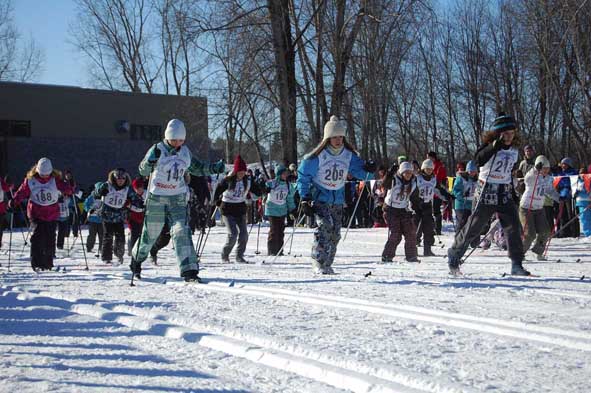 